Der indkaldes til generalforsamling i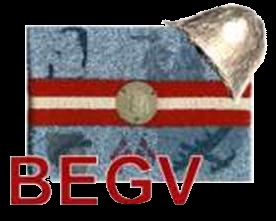 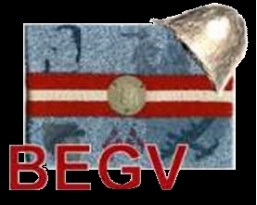 Dr. Hansens HusBorgergade 27, 7200 GrindstedTirsdag, den 6. februar 2024 kl. 19:00                    DagsordenValg af dirigentBestyrelsens beretningRegnskab for 2023Indkomne forslag. Forslag skal være formanden i hænde senest d. 29. januar 2024.Fastsættelse af kontingent:forslag: uændret: kr. 50,-Valg til bestyrelsen:På valg er Harry Hansen (modtager ikke genvalg), Thomas Kirkfeldt (modtager ikke genvalg) og Hans Lund (modtager genvalg)Valg af 2 suppleanter til bestyrelsen:På valg er Torben Plagborg (modtager genvalg) og Søren Flensted (modtager genvalg)Valg af 2 bilagskontrollanter: Genvalg af: Jens Lind og Tom MichelsenValg af 1 suppleant som bilagskontrollant: forslag: genvalg af Henrik Gregersen Evt.Efter generalforsamlingen vil Thomas Peter Jakobsen holde et oplæg vedrørende veteraner, og hvordan situationen i øst påvirker forsvarets ansatte og deres familier. Thomas arbejder som veteran koordinator hos KFUM Soldater Mission i Varde.Med venlig hilsenAllan Munk NielsenAllan.munk.nielsen@mail.dktlf. 40 20 61 30formandBestyrelsens beretning for 2023.2023 er det første år for mig som formand for BEGV, og dermed min første beretning for året der er gået. Generalforsamlingen blev afholdt d. 8. februar 2023med ca. 30 deltagere. Bestyrelsens beretning og regnskab blev godkendt. Og kontingentet blev vedtaget til uændret DKK 50,00.Finn Odegaard havde forud for generalforsamlingen meddelt at han ikke ønskede at genopstille til bestyrelsen. I stedet blev Allan Munk Nielsen valgt til bestyrelsen, og den har efterfølgende konstitueret sig som følger:Formand: Allan Munk Nielsen, næstformand: Ib Møller Nielsen, kasserer: Hans Lund, sekretær: Thomas Kirkfeldt og menigt medlem: Harry Hansen. Derudover har vores suppleanter Søren Flensted og Torben Plagborg samt Kurt Nørgaard deltaget i vores møder, og budt aktivt ind på praktisk hjælp.Der er blevet afholdt 3 bestyrelsesmøder, hvor vi lige i starten skulle finde hinanden, og finde ind i arbejdsrytmen, og hvordan vi skulle fordele arbejdsopgaverne i mellem hinanden. Det synes jeg vi er lykkedes godt med, og der har været gode og livlige snakke og diskussioner rundt om bordet.Vi har i alt afholdt 4 bestyrelsesmøder, og en stor del af vores møder har været brugt på at snakke om foreningens fremtid, og vores berettigelse som venneforening til en samling, som reelt ikke fylder særlig meget hos Billund Kommunes Museum, og ikke er en del af museets ansvarsområde. Her forsøger vi at følge 2 ben – ben 1 er arrangementer for vores medlemmer og ben 2 er dialog og samarbejde med museet.Ben 1 – arrangementer for vores medlemmer – er vi i gang med at finde ud af, hvordan vi bedst sammensætter et program fremadrettet, så vi får mere end vores traditionelle arrangementer omkring mærkedagene i forbindelse med besættelsen.I 2023 markerede vi igen flot befrielsen d. 4. maj med mindegudstjeneste i Grindsted Kirke og kransenedlæggelse ved mindegravene på Grindsted Kirkegaard, samt på dragon Laust Nielsens grav. En højtidelig begivenhed, hvor vi hylder dem som valgte at kæmpe og dem som betalte den ultimative pris, og som får mig til at tænke på et af de sidste digte Kaj Munk skrev – nemlig ”De Faldne”, som indledes med:”Dreng, I drenge, som døde, I tændte for Danmark i dybest mulm, En lysende morgenrøde”Efter mindehøjtideligheden var der inviteret på kaffe og kage, og hyggeligt samvær i Kirkehuset. Her kom Henrik Dam Kristensen med at indlæg om historiske paralleller mellem tiden omkring 2. verdenskrig og Ruslands uprovokerede invasion og krig i Ukraine. Et godt indlæg, hvor vi fik konstateret at vi lever i en meget usikker tid, og befinder os på tærsklen på en evt. 3. verdenskrig, hvis ikke vi lærer af historien og får stoppet despoten Putin i Rusland.Tak til Kurt Nørgaard og Ib Møller Nielsen for at være primusmotorer for dette fine arrangement.Traditionen tro højtideligholdte vi også d. 29. august for tyskernes overfald på vores forsvar. Vi startede med mindehøjtidelighed i Grindsted Kirke til ære for Knud Børge Madsen ved sognepræst Bjarke Friis. Derefter blev der lagt buketter ved Knud Børge Madsens grav – 1 fra Jydske Dragon Regiment, 1 fra Besættelsessamlingen Grindsteds Venner samt 1 fra FDF Grindsted. Ved graven holdt Regimentschefen Oberst S.D. Møller en kort tale til de fremmødte om soldater fra Prinsens Livregiments (eller 3. Regiments som det hed den gang) kamp mod tyskerne i Nyborg og K.B. Madsens og 2 andre soldaters død.Herefter takkede Regimentschefen BEGV for samarbejdet om at arrangere mindehøjtideligheden, inden han skyndte sig videre til næste arrangement. Tak til Kurt Nørgaard for at være tovholder på dette arrangement.D. 6. november havde vi entreret med Biografen, og havde inviteret vores medlemmer samt Karensmindes Venner og andre foreninger ned for at se filmen ”Når befrielsen kommer”. Selvom filmen havde gået i biografen tidligere, var der et pænt fremmøde. Det er en rigtig god og rørende film, om dilemmaet med de tyske flygtninge i Danmark lige før og efter befrielsen. Skulle man hjælpe eller skulle man bare lade Værnemagten om at tage vare på flygtningene? Inden filmen havde Carsten Sander lavet et kort oplæg, som blev læst op. Det var med fokus på de tyske flygtninge i Grindsted-området, og hvordan man behandlede dem. Alt i alt en god og hyggelig aften.Som nævnt indledningsvis er vort 2. ben kontakt med Billund Kommunes Museum. Der her gennem flere år været forsøgt at få et samarbejde og en dialog i gang – dette med skiftende succes, og vi må konstatere, at dialogen og samarbejdet har været støt faldende. Det vil vi selvfølgelig forsøge at råde bod på, og derfor havde vi inviteret Museets formand og leder til dialogmøde i september. Jeg synes vi fik en god snak og jeg håber vi fremadrettet kan få rettet op på den manglende dialog og samarbejde. Aftalen blev at vi inviterer museets leder samt en medarbejder til et møde, hvor vi skal snakke samarbejde om de forskellige aktiviteter, som museet har gang i omkring besættelsestiden. Der vil blive indkaldt til dette møde i løbet af vinteren/foråret 2024.Vi må blot også erkende at besættelsessamlingen og besættelsestiden ikke er en del af Billund Kommunes ansvarsområde, og derfor ikke fylder særlig meget. Det betyder blandt andet, at specialudstillingen ”Spor af besættelsen” nu tages ned, da der skal udstilles noget andet på museet, og der med er der slet ingen spor af besættelsessamlingen mere! Det er noget af det vi i bestyrelsen også kommer til at diskutere og forholde os til i 2024.Vi er ved at kigge på diverse arrangementer for 2024, og der vil komme løbende information omkring tilmelding og deltagelse. Allerede nu håber jeg I vil sætte kryds i kalenderen d. 4. maj og d. 29. august, hvor der igen vil være mindehøjtideligheder for de faldne fra vores kommune.Til slut vil jeg gerne takke bestyrelsen for godt samarbejde i det forgangne år, og den indsats der er ydet i forbindelse med vores møder og arrangementer. Jeg ser frem til samarbejdet i det kommende år.Tak for ordet!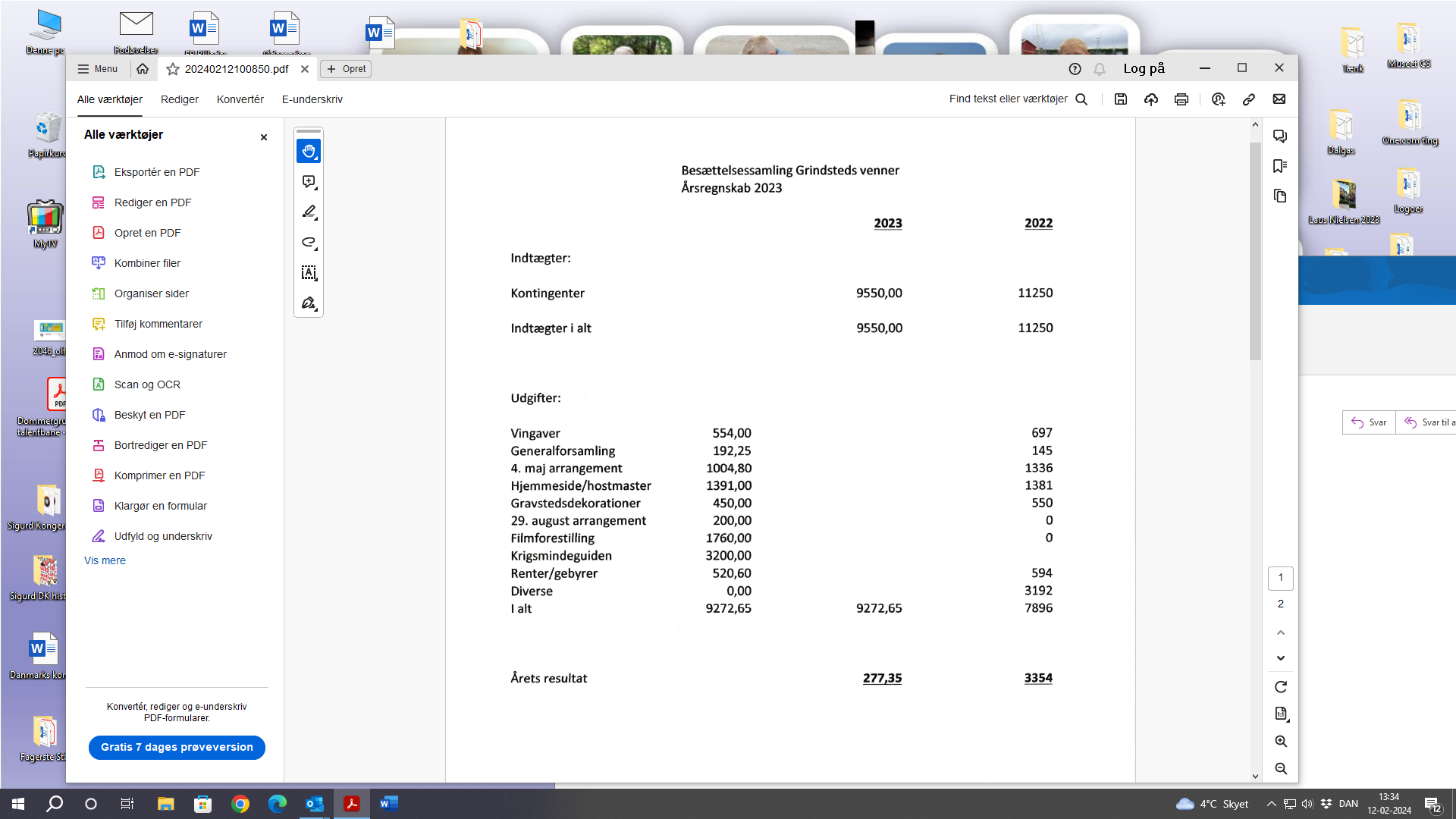 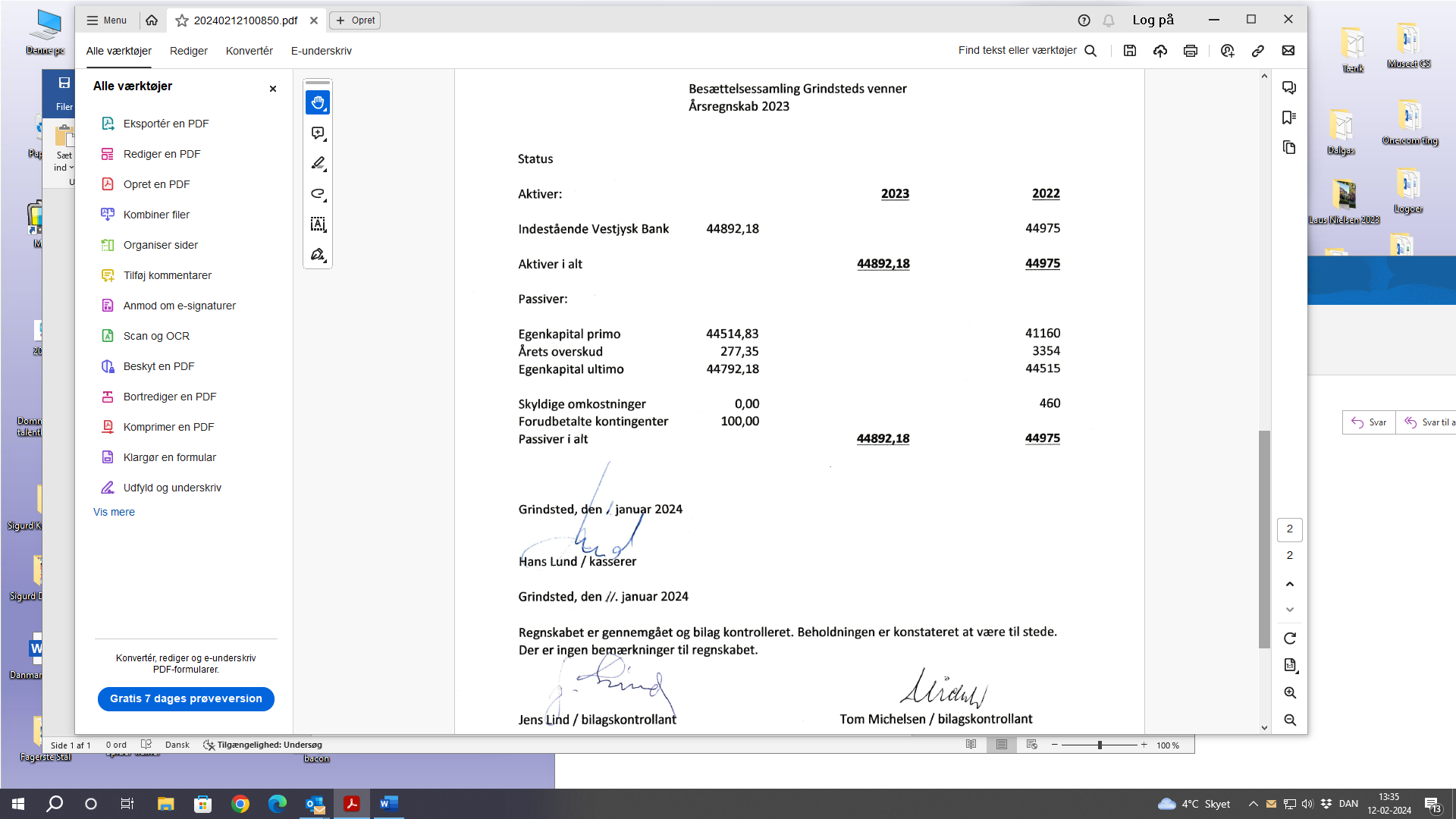 BEGV Ordinær generalforsamling i Dr. Hansens Hus Grindsted - Tirsdag d. 6. feb. 2023 kl. 19:00Referat af ordinær generalforsamling.Valg af dirigent: Finn Odegaard blev valt til dirigent. Herefter konstaterede dirigent at generalforsamlingen var lovlig indvarslet og dermed beslutningsdygtig.Bestyrelsens beretning: Allan Munk Nielsen aflagde beretning for året der var gået – se vedhæftede. Beretningen blev godkendt.Regnskab for 2023: Hans Lund fremlagde de reviderede regnskab for 2023. Regnskabet blev godkendt.Indkomne forslag – der var ikke indkommet forslag til formanden.Fastsættelse af kontingent: Der blev vedtaget uændret kontingent på DKK 50,00Valg til bestyrelsen: På valg var Hans Lund, Harry Hansen og Thomas Kirkfeldt. Harry Hansen og Thomas Kirkfeldt havde inden generalforsamlingen meddelt at de ikke modtog genvalg. Derfor foreslog bestyrelsen genvalg til Hans Lund og nyvalg til Arne Thomsen, Hejnsvig og Kjeld Kaad Hasen, Grindsted. Generalforsamlingen valgte at følge bestyrelsen indstilling.Valg af 2 suppleanter til bestyrelsen: Torben Plagborg og Søren Flensted blev genvalgt som suppleanter.Valg af 2 bilagskontrollanter: Jens Lind og Tom Michelsen blev genvalgt som bilagskontrollanter.Valg af billagskontrollantsuppleant: Birgit Eliseholm blev nyvalgt. Evt.: Allan Munk Nielsen takkede Thomas Kirkfeldt og Harry Hansen for deres indsats i bestyrelsen. En speciel tak lød til Harry, da han har været med fra foreningens start, og har været foreningens repræsentant i Billund Kommunes Museumsbestyrelse inklusiv formand for denne.Derudover var der stor debatlyst om BEGV’ s fremtidige virke, og hvordan vi kan arbejde med samlingen og tiden under besættelsen.Derefter nedlagde Finn Odegaard sit erhverv som dirigent, og Allan Munk Nielsen takkede Finn Odegaard for veludført gerning.Efter generalforsamlingen holdt Thomas Jakobsen et spændende og rørende indlæg om sit arbejde med veteraner i regionen. Thomas arbejder til daglig som veterankoordinator ved KFUM Soldatermission.